2014 Downtown After 5 Nonprofit Selection Form – Wristband Sales 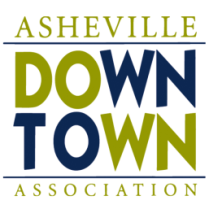 The deadline for the application is February 7th.The charities will be selected on February 12.Name of Nonprofit: Sponsoring ADA Board Member:Sponsoring ADA Board Member:Sponsoring ADA Board Member:Mailing Address: Primary Contact: Phone Number: Email Address: 501 c (3)?  YES NO YES NO YES NO YES NO YES NOADA Member:  YES NO YES NO YES NO YES NO YES NOCharitable purpose or use of proceeds: Charitable purpose or use of proceeds: Charitable purpose or use of proceeds: Charitable purpose or use of proceeds: The group’s connection to Downtown Asheville: The group’s connection to Downtown Asheville: The group’s connection to Downtown Asheville: The group’s connection to Downtown Asheville: The group’s connection to Downtown Asheville: Preferred Date (mark 1st and 2nd choice): Preferred Date (mark 1st and 2nd choice): Preferred Date (mark 1st and 2nd choice): Preferred Date (mark 1st and 2nd choice): Preferred Date (mark 1st and 2nd choice): Preferred Date (mark 1st and 2nd choice): _____May 16      _____June 20    _____July 18       ______August 15       ______September 19_____May 16      _____June 20    _____July 18       ______August 15       ______September 19_____May 16      _____June 20    _____July 18       ______August 15       ______September 19_____May 16      _____June 20    _____July 18       ______August 15       ______September 19_____May 16      _____June 20    _____July 18       ______August 15       ______September 19_____May 16      _____June 20    _____July 18       ______August 15       ______September 19If selected, your group agrees to the following terms: If selected, your group agrees to the following terms: If selected, your group agrees to the following terms: If selected, your group agrees to the following terms: If selected, your group agrees to the following terms: If selected, your group agrees to the following terms: You will have at least 26 individuals, over 18, available to work in two shifts (16 – 1st shift, 10 – 2nd shift). These shifts run from 4:45-7:00 and 7:00-9:15. You will have at least 26 individuals, over 18, available to work in two shifts (16 – 1st shift, 10 – 2nd shift). These shifts run from 4:45-7:00 and 7:00-9:15. You will have at least 26 individuals, over 18, available to work in two shifts (16 – 1st shift, 10 – 2nd shift). These shifts run from 4:45-7:00 and 7:00-9:15. You will have at least 26 individuals, over 18, available to work in two shifts (16 – 1st shift, 10 – 2nd shift). These shifts run from 4:45-7:00 and 7:00-9:15. You will have at least 26 individuals, over 18, available to work in two shifts (16 – 1st shift, 10 – 2nd shift). These shifts run from 4:45-7:00 and 7:00-9:15. You will have at least 26 individuals, over 18, available to work in two shifts (16 – 1st shift, 10 – 2nd shift). These shifts run from 4:45-7:00 and 7:00-9:15. Failure to provide the minimum number of volunteers per shift will result in your organization forfeiting 25% of your proceeds and may result in your organization becoming ineligible for future event considerations. Failure to provide the minimum number of volunteers per shift will result in your organization forfeiting 25% of your proceeds and may result in your organization becoming ineligible for future event considerations. Failure to provide the minimum number of volunteers per shift will result in your organization forfeiting 25% of your proceeds and may result in your organization becoming ineligible for future event considerations. Failure to provide the minimum number of volunteers per shift will result in your organization forfeiting 25% of your proceeds and may result in your organization becoming ineligible for future event considerations. Failure to provide the minimum number of volunteers per shift will result in your organization forfeiting 25% of your proceeds and may result in your organization becoming ineligible for future event considerations. Failure to provide the minimum number of volunteers per shift will result in your organization forfeiting 25% of your proceeds and may result in your organization becoming ineligible for future event considerations. The individuals volunteering agree to abide by the ADA rules for wristband sales. The individuals volunteering agree to abide by the ADA rules for wristband sales. The individuals volunteering agree to abide by the ADA rules for wristband sales. The individuals volunteering agree to abide by the ADA rules for wristband sales. The individuals volunteering agree to abide by the ADA rules for wristband sales. The individuals volunteering agree to abide by the ADA rules for wristband sales. Your group will split the wristband revenues with the ADA (50/50) up to a maximum of $2,000. Your group will split the wristband revenues with the ADA (50/50) up to a maximum of $2,000. Your group will split the wristband revenues with the ADA (50/50) up to a maximum of $2,000. Your group will split the wristband revenues with the ADA (50/50) up to a maximum of $2,000. Your group will split the wristband revenues with the ADA (50/50) up to a maximum of $2,000. Your group will split the wristband revenues with the ADA (50/50) up to a maximum of $2,000. Primary Contact’s Signature: Primary Contact’s Signature: 